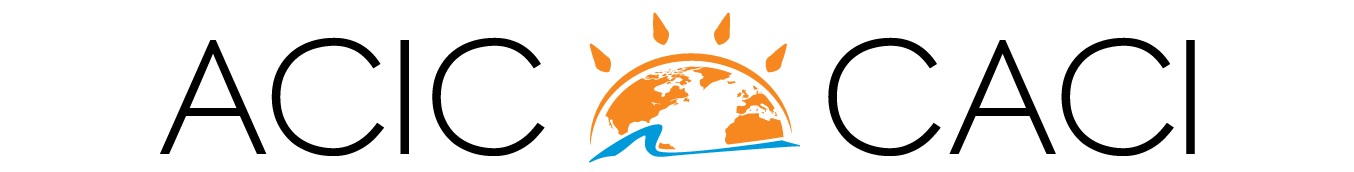 Invitation for Workshop ProposalsMount Allison University, Sackville, NBThurs. June 15th, 6:00 pm – Sat. June 17th, 3:30pmThe Atlantic Council for International Cooperation invites Members and like-minded organizations to deliver 90 minute workshops at the upcoming ACIC AGM & Symposium “Common Concern: Standing Together as Global Citizens.”The goals of the symposium are:To convene ACIC members and others committed to global justice from across the Atlantic provinces To build capacity and effectiveness in our workTo increase participants' awareness of diverse project and program approaches To facilitate the sharing and acquisition of skills, and enhance participants' ability to act To highlight and support inspirational work related to the symposium themeThese goals will be attained through the delivery of workshops and presentations that highlight innovative approaches, best practices and success stories in our work. Workshop presenters are asked to consult the symposium theme (www.acicsymposium.org) in order to link workshop content. Symposium Workshop or Presentation Submission Details All proposals must be submitted by Friday, May 12th.  Workshop content should address topical and relevant issues or debates linked to the overall theme. Sub-themes addressing any of the Sustainable Development Goals, advocacy, youth inclusion, coalition-building, development effectiveness, human rights, measuring impact, etc. can also be integrated. Both issues-based as well as tool-based workshops are welcome.Consider creative formats/structures that encourage dialogue and audience participation.Collaboration with other organizations to co-organize workshops is encouraged.If the submitted workshop is selected, the primary speaker will be notified by May 19th, 2017. A $200 bursary is available for each workshop presented.  Presenters agree:	To attend all sessions at the symposium.To provide all material handouts necessary for their session.Registration, Travel and AccommodationsPresenters will be required to register for the symposium in the same manner as other attendees.   Workshop presenters must make their own travel and accommodation arrangements, if required. Rides with other symposium attendees can be coordinated through a forum on the symposium website. Accommodations are also available on site at Mount Allison University Campus. Cost is not included in registration fee.Presenters may be eligible for a travel bursary if representing an ACIC Organizational Member in good standing, but must apply on their symposium registration form. Travel subsidies are awarded on a first-come-first serve basis according to need.Submission of ProposalsSend your completed proposal to Carolyn Whiteway at carolyn@acic-caci.org  by 4pm on May 12th. If you have any questions, please contact the office at the same email address or by phone at 902.431.2311.